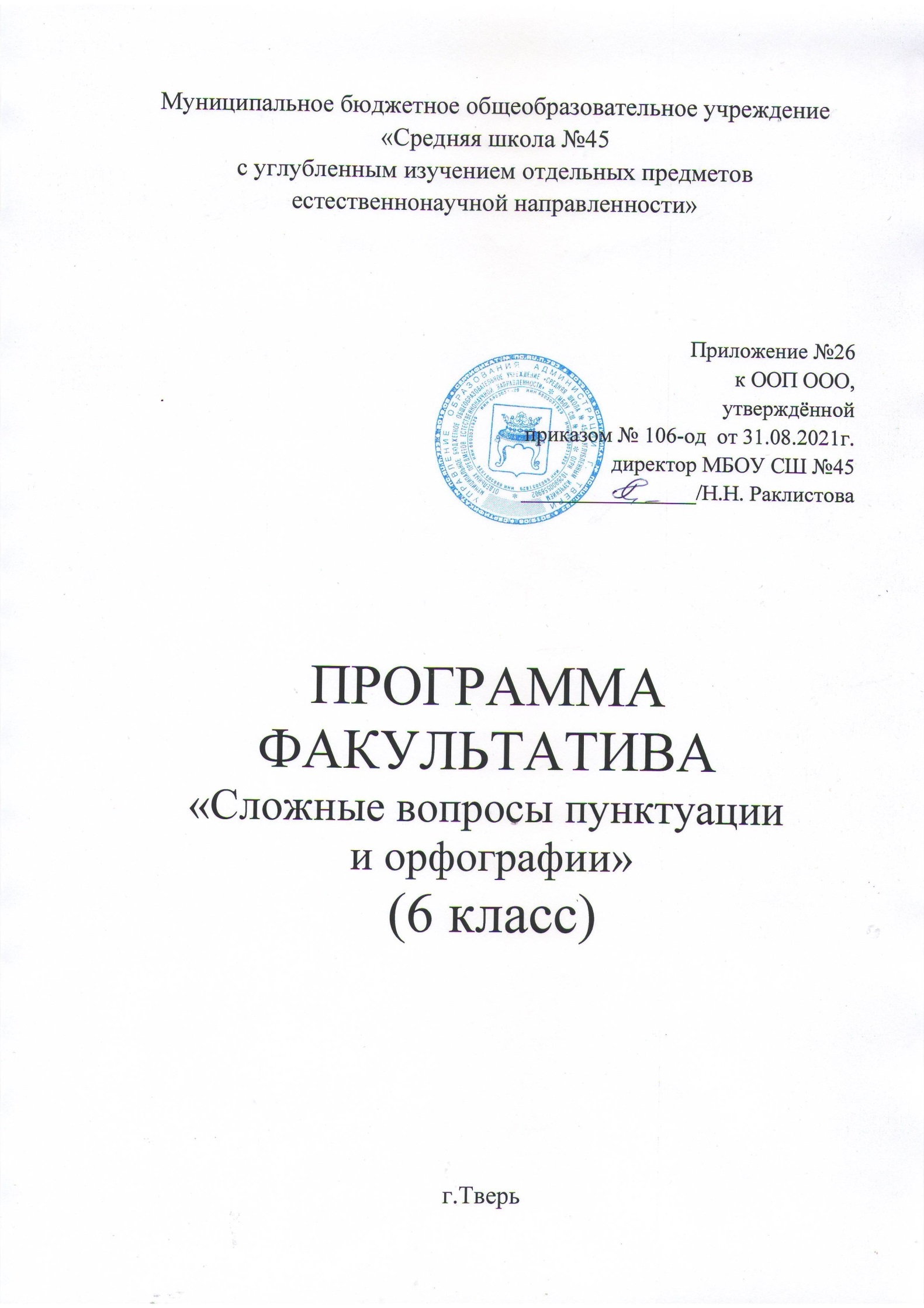 1.Планируемые результаты освоения курсаПланируемые результаты обучения отражают следующие 3 категории познавательной области:Знание/понимание:усвоение основных научных знаний о русском языке, понимание взаимосвязи его уровней и единиц; освоение базовых понятий лингвистики и ее основных разделов; сформированность понятий о нормах русского литературного языка и применение знаний о них в речевой практике при создании устных и письменных высказываний; владение навыками самоанализа и самооценки на основе наблюдений за собственной речью; владение умением анализировать текст с точки зрения наличия в нем явной и скрытой, основной и второстепенной информации;сформированность представлений об изобразительно-выразительных возможностях русского языка.           Умение применить знания из области лингвистикиформирование основ саморазвития и самовоспитания в соответствии с общечеловеческими ценностями и идеалами гражданского общества; готовность и способность к самостоятельной, творческой и ответственной деятельности;развитие навыков сотрудничества со сверстниками, детьми младшего возраста, взрослыми в образовательной, общественно полезной, учебно-исследовательской, проектной и других видах деятельности.          Применение знаний в жизненных, реальных ситуациях:умение самостоятельно определять цели деятельности и составлять планы деятельности; самостоятельно осуществлять, контролировать и корректировать деятельность; использовать все возможные ресурсы для достижения поставленных целей и реализации планов;умение продуктивно общаться и взаимодействовать в процессе совместной деятельности, учитывать позиции других участников деятельности, эффективно разрешать конфликты;готовность и способность к самостоятельной познавательной деятельности, владение навыками получения необходимой информации из словарей разных типов, умение ориентироваться в различных источниках информации;владение языковыми средствами – умение ясно, логично и точно излагать свою точку зрения, использовать адекватные языковые средства.Учащиеся научатся:определять тему, основную мысль текста, его принадлежность к определенной функциональной разновидности языка, функционально-смысловому типу и стилю; анализировать текст с точки зрения наличия в нем явной и скрытой, основной и второстепенной информации;создавать устные и письменные высказывания, монологические и диалогические тексты определенной функционально-смысловой и определенных жанров;свободно, точно и правильно излагать свои мысли в устной и письменной форме, соблюдая нормы построения текста (логичность, последовательность, связность, соответствие теме).правильно использовать лексические и грамматические средства связи предложений при построении текста, подбирать и использовать языковые средства в зависимости от типа текста;соблюдать в речевой практике основные орфоэпические, лексические, грамматические, стилистические, орфографические и пунктуационные нормы русского литературного языка;извлекать необходимую информацию из различных источников и переводить ее в текстовый формат;оценивать собственную и чужую речь с позиции соответствия языковым нормамУчащиеся получат возможность научиться:распознавать уровни и единицы языка в предъявленном тексте и видеть взаимосвязь между ними;анализировать при оценке собственной и чужой речи языковые средства, использованные в тексте, с точки зрения правильности, точности и уместности их употребления, комментировать авторские высказывания на различные темы;отличать язык художественной литературы от других разновидностей современного русского языка;соблюдать нормы речевого поведения в разговорной речи, а также в учебно-научной и официально-деловой сферах общенияПЛАНИРУЕМЫЕ РЕЗУЛЬТАТЫ В ОСВОЕНИИ ШКОЛЬНИКАМИ УУД ПО ЗАВЕРШЕНИИ ОБУЧЕНИЯПредметными результатами освоения курса являются:-представления об основных функциях языка, о роли русского языка как национального языка русского народа, как государственного языка Российской Федерации и языка межнационального общения, о связи языка и культуры в жизни человека и общества;-понимание места родного языка в системе гуманитарных наук и его роли в образовании в целом;-усвоение основных научных знаний о родном языке, понимание взаимосвязи его уровней и единиц; -освоение базовых понятий лингвистики и ее основных разделов: орфография, пунктуация, монолог, диалог и их виды; ситуация речевого общения; разговорная речь; научный, публицистический, официально – деловой стили, язык художественной литературы; жанры научного, публицистического, официально – делового стилей и разговорной речи; функционально – смысловые типы речи (повествование, описание, рассуждение); текст, типы текста; основные единицы языка, их признаки и особенности употребления в речи;-овладение основными стилистическими ресурсами лексики и фразеологии русского языка, основными нормами русского литературного языка (орфоэпическими, лексическими, грамматическими, орфографическими, пунктуационными), нормами речевого этикета и использование их в своей речевой практике при создании устных и письменных высказываний;Личностные результаты-положительное отношение к урокам русского языка;-умение признавать собственные ошибки;-формирование ценностных ориентаций (саморегуляция, стимулирование, достижение;В сфере личностных ууд у выпускников будут сформированы внутренняя позиция обучающегося, адекватная мотивация к учебной деятельности, включая учебные и познавательные мотивы, ориентация на моральные нормы и их выполнение.Регулятивные результаты-формирование действий целеполагания, включая способность ставить новые учебные цели и задачи, планировать их реализацию, в том числе во внутреннем плане,-осуществлять выбор эффективных путей и средств достижения целей, контролировать и оценивать свои действия как по результату, так и по способу действия, вносить соответствующие коррективы в их выполнение.Ведущим способом решения этой задачи является формирование способности к проектированию.Коммуникативные результаты-формирование действий по организации и планированию учебного сотрудничества с учителем и сверстниками, умений работать в группе и приобретению опыта такой работы, практическому освоению морально-этических и психологических принципов общения и сотрудничества;-практическое освоение умений, составляющих основу коммуникативной компетентности:ставить и решать многообразные коммуникативные задачи;действовать с учётом позиции другого и уметь согласовывать свои действия;устанавливать и поддерживать необходимые контакты с другими людьми;удовлетворительно владеть нормами и техникой общения;определять цели коммуникации, оценивать ситуацию, учитывать намерения и способы коммуникации партнёра, выбирать адекватные стратегии коммуникации;развитие речевой деятельности, приобретение опыта использования речевых средств для регуляции умственной деятельности, приобретение опыта регуляции собственного речевого поведения как основы коммуникативной компетентности.Познавательные результаты• практическое освоение обучающимися основ проектно-исследовательскойдеятельности;• развитие стратегий смыслового чтения и работе с информацией;• практическое освоение методов познания, используемых в различных областяхзнания и сферах культуры, соответствующего им инструментария и понятийного аппарата, регулярное обращению в учебном процессе к использованию общеучебных умений, знаково-символических средств, широкого спектра логических действий и операций.2.Содержание курсаТема 1. Орфография (14 ч.)Орфография в системе лингвистики. Роль грамотного письма в процессе речевого общения. Трудные случаи правописания приставок. Правописание Ы / И после приставок на согласную. Виды орфограмм в корне слова. Правописание О / Ё после шипящих во всех частях речи. Трудные случаи правописания окончаний. Правописание падежных и родовых окончаний. Правописание суффиксов -ЧИК / -ЩИК; -ЕК- / -ИК; -К- / -СК-; -Н- / -НН- в словах различных частей речи.  Правописание Ъ и Ь и Ь после шипящих. Правописание служебных частей речи. Трудные случаи правописания НЕ и НИ. Слитное, раздельное и дефисное написание слов.Тема 2. Синтаксис и пунктуация.Словосочетание. Простое предложение (9 ч.)Особенности связи слов в словосочетаниях. Правильное употребление словосочетаний. Типы словосочетаний и виды связи в них. Предложение как речевое высказывание. Односоставные и двусоставные предложения. Простое осложнённое предложение. Однородные и неоднородные определения. Знаки препинания при однородных членах предложения. Обособленные члены предложения. Обособленные члены предложения в текстах разных стилей и типов речи.Тема 3. Прямая речь. Диалог. Цитата (2 ч.)Синтаксические конструкции с чужой речью. Прямая и косвенная речь. Способы оформления прямой речи на письме. Способы оформления диалога.Тема 4. Сложное предложение (3 ч.)Знаки препинания в  сложном предложении. Сложносочинённые предложения. Знаки препинания в сложноподчинённом предложении.3.Тематическое планирование с указанием количества часов, отводимых на освоение каждой темы.№п/пТема занятияКол-вочасов1Орфография. Система правил правописания12-3Правописание приставок. Трудности правописания приставок24-6Виды орфограмм в корне слова37-8Правописание падежных и родовых окончаний. Трудные случаи правописания окончаний29-10Трудные случаи правописания суффиксов211-12Правописание служебных частей речи. Трудные случаи правописания НЕ и НИ213-14Трудности при слитном, дефисном и раздельном написании слов215-16Синтаксис и пунктуация.Словосочетание. Особенности связи слов в словосочетаниях. Правильное употребление словосочетаний217-18Простое предложение. Предложение как речевое высказывание. Односоставные и двусоставные предложения.219Простое осложнённое предложение. Однородные и неоднородные определения. Знаки препинания при однородных членах предложения120-21Тире в простом предложении222-23Прямая и косвенная речь224-25Обращение226Построение схем 127 Диалог.128-29Сложное предложение. Знаки препинания в сложном предложении.230-32Знаки препинания в сложносочинённом предложении.233-34Знаки препинания в сложноподчинённом предложении.2